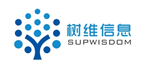 SupWisdom Solutions辽宁科技学院教务系统成绩模块 操作手册教师端Version 1.0Written By Shanghai SupWisdom Information Technology Co., LTD.上海树维信息科技有限公司©2015All Rights Reserved操作流程设置成绩记录方式和总评成绩计算百分比菜单：【我的】—【成绩录入】界面如下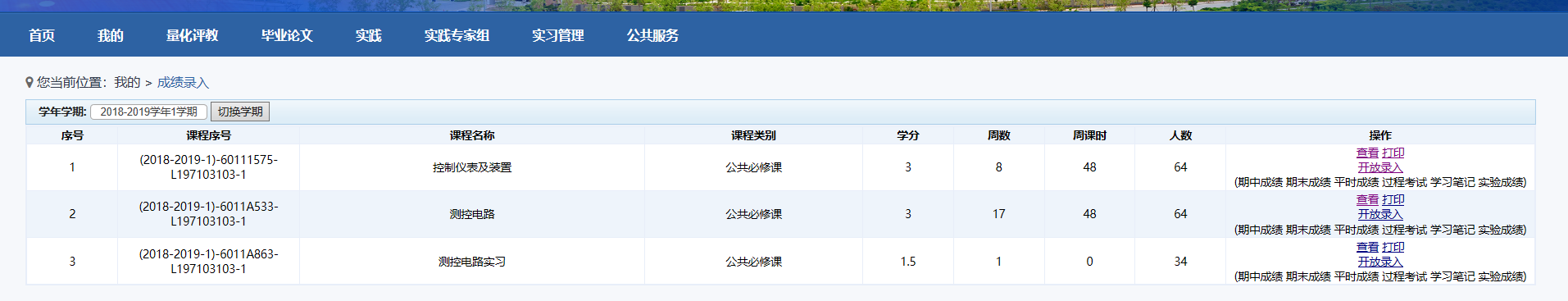 切换学期后，找到要录成绩的课程，点击“开放录入”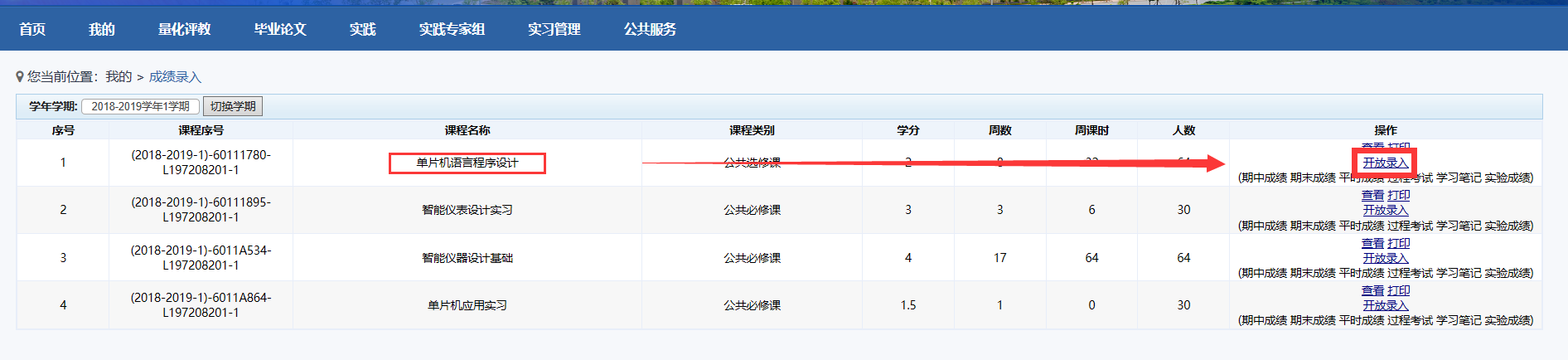 选择成绩记录方式，并按照实际情况配置每种成绩百分比，最后点击录入按钮（例：该课程，平时成绩占30%，期末成绩占100%，那么在平时成绩前填30，期末成绩前填70，最后点击录入）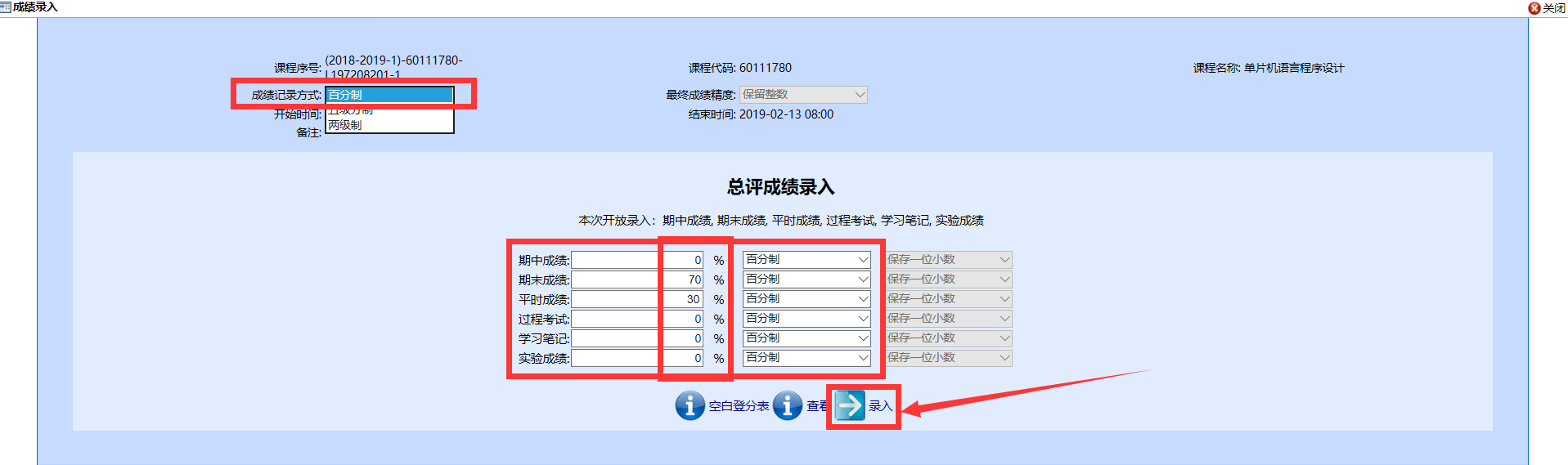 录入成绩输入短信验证码后，点击“提交”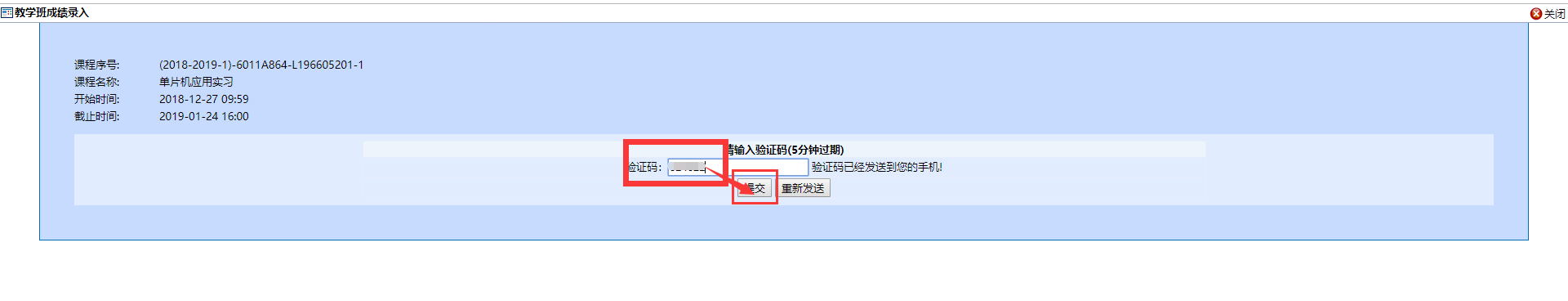 确认每名同学的“考试情况”，并录入相应的成绩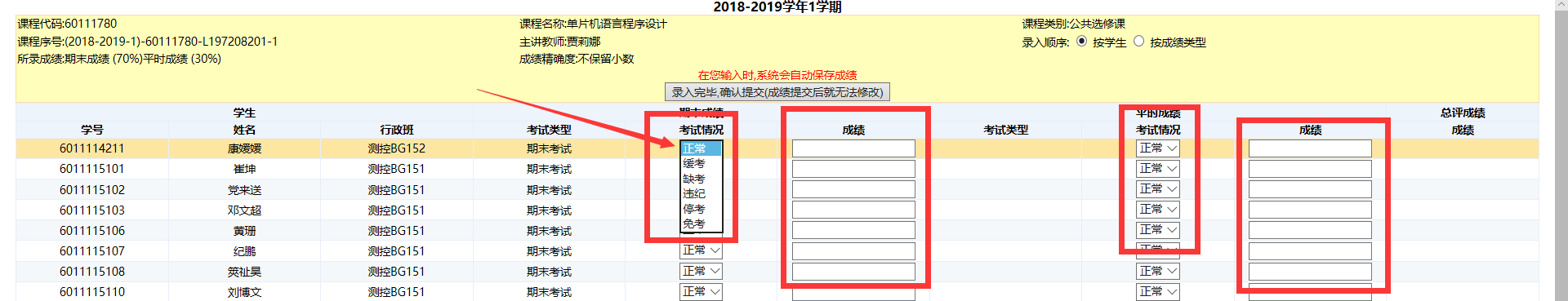 点击“录入完毕，确认提交”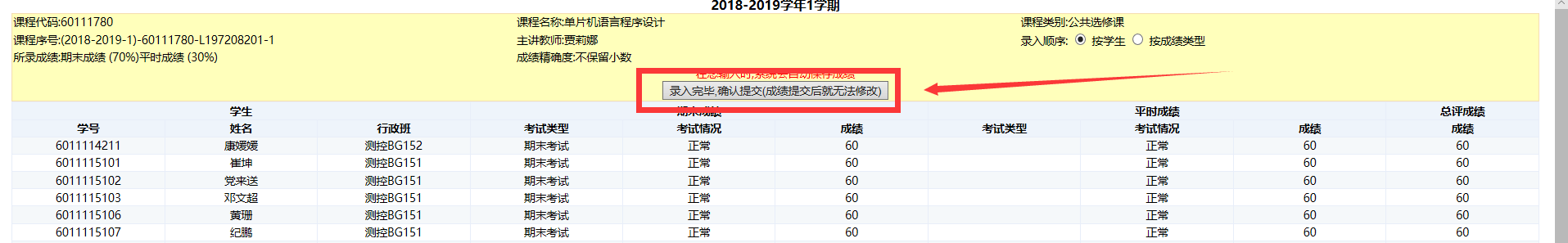 查看打印成绩点击查看成绩，可查看相应课程学生成绩状态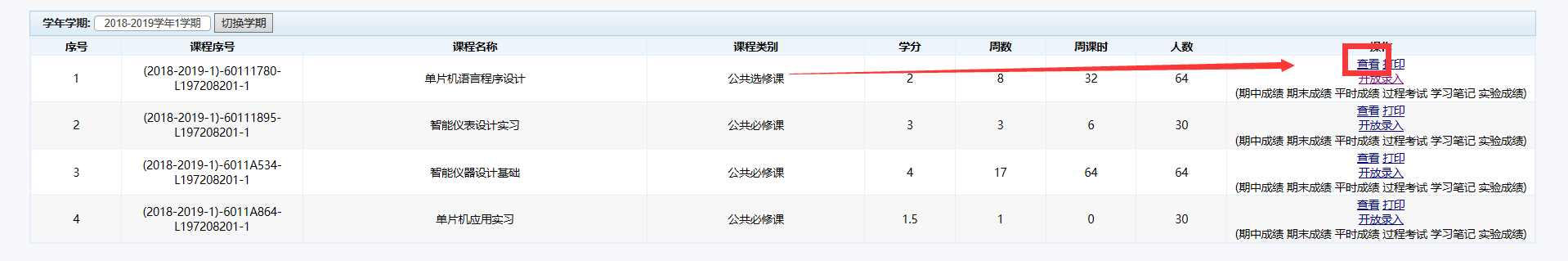 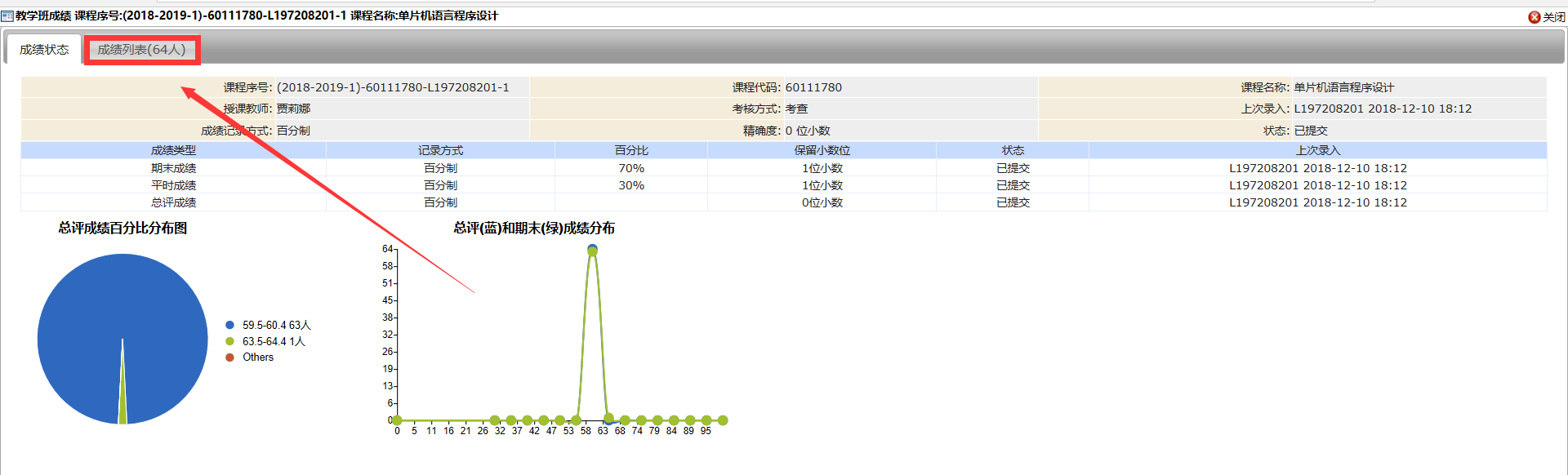 点击成绩列表，可查看学生个人详细成绩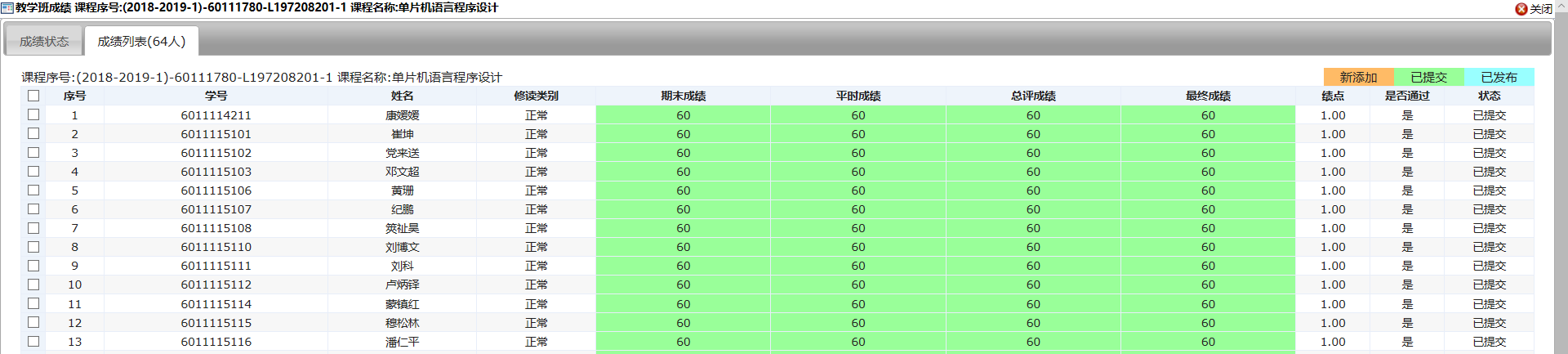 点击打印，可打印当前课程学生成绩单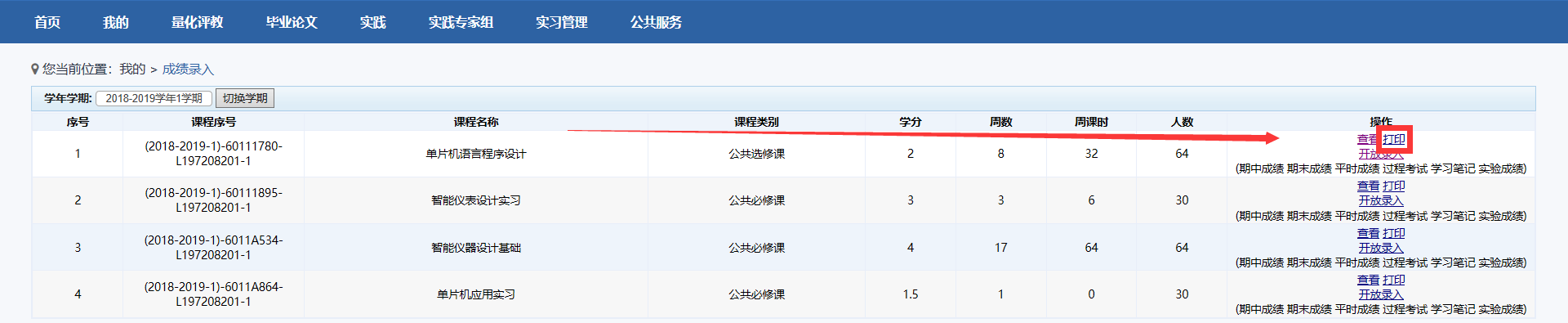 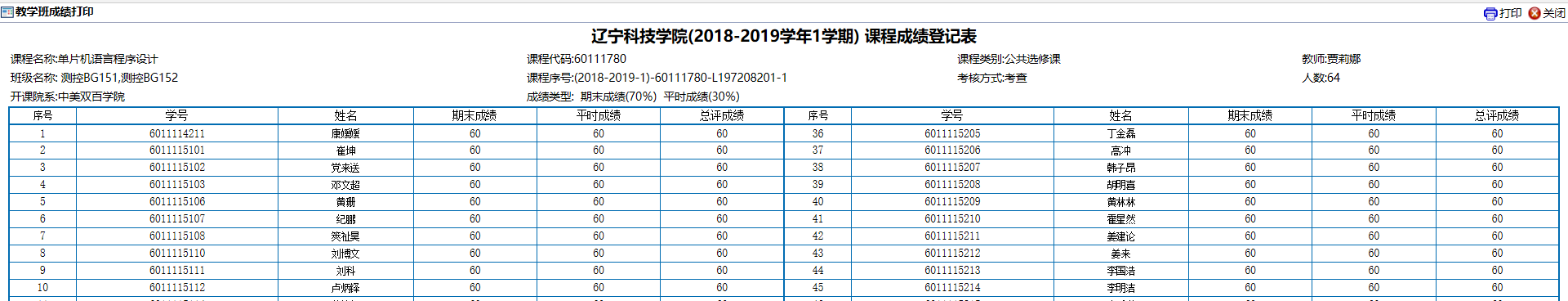 4.点击打印，即可打印出纸质成绩单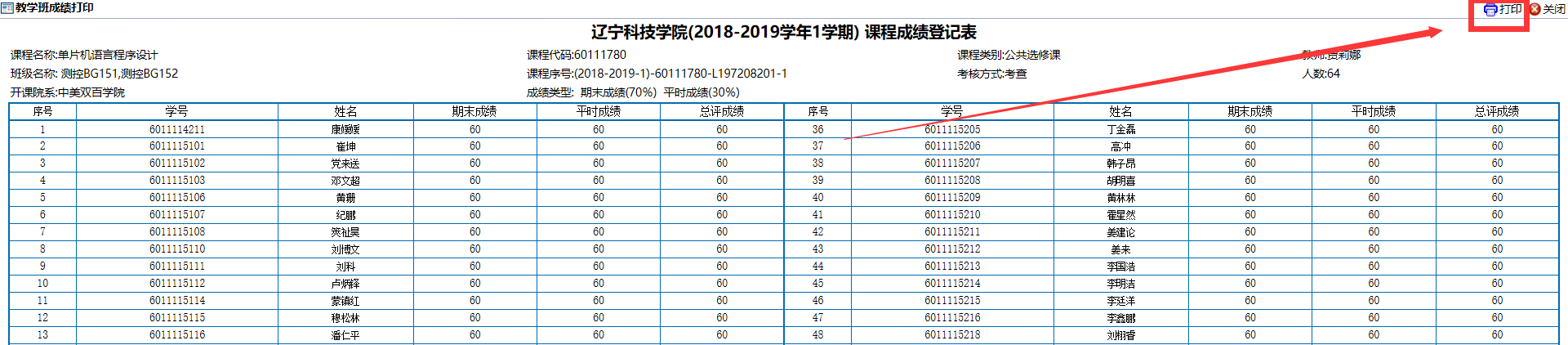 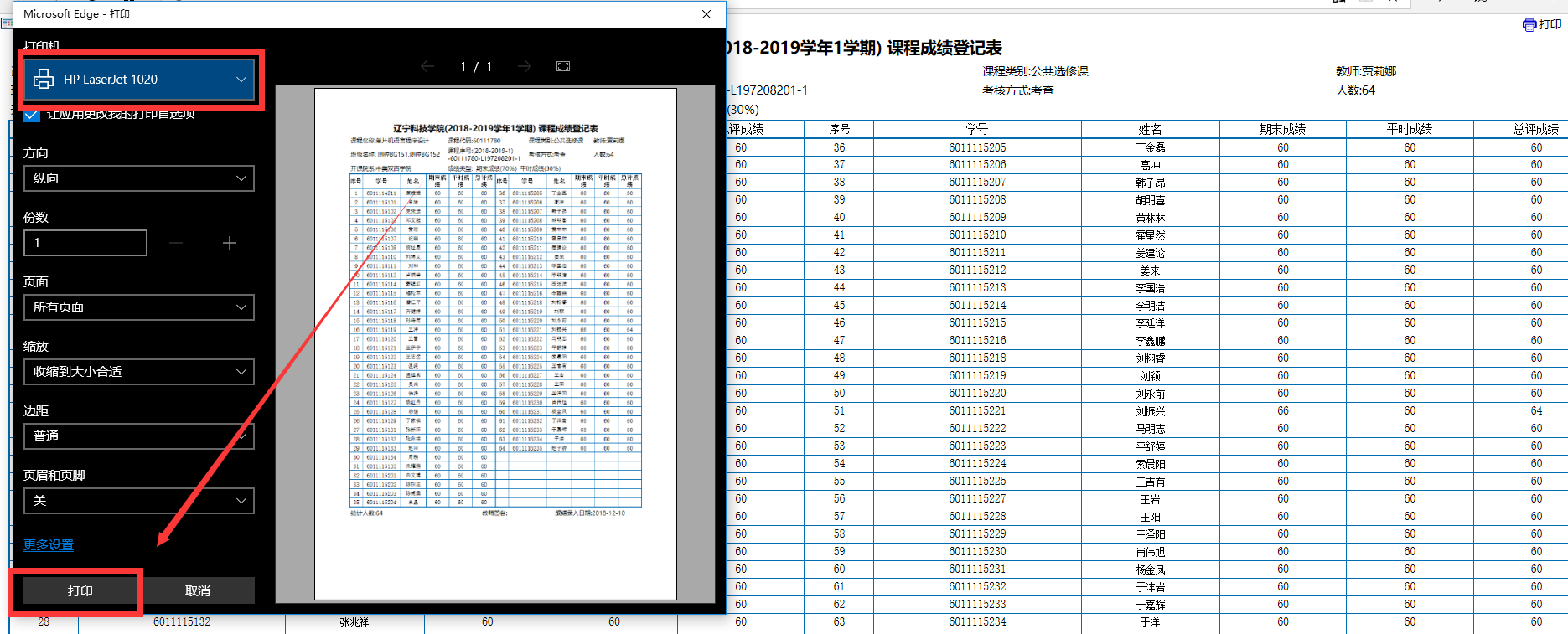 